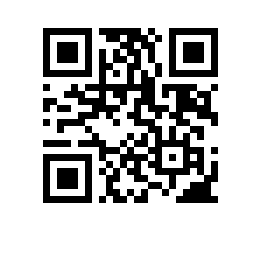 О назначении рецензентов выпускных квалификационных работ студентов образовательной программы «Мировая экономика» факультета мировой экономики и мировой политикиПРИКАЗЫВАЮ:Назначить рецензентов выпускных квалификационных работ студентов  курса образовательной программы  «Мировая экономика», направления подготовки 38.04.01 «Мировая экономика»,  факультета мировой экономики и мировой политики,  формы обучения согласно списку (приложение).Академический руководительобразовательной  программы                                                           Л.М. Григорьев  № 2.7.1-01/290421-3           29.04.2021  № 2.7.1-01/290421-